＜参考様式＞　　　　　　　　　　　　　　　宣言日　令和３年　　月　　日経営トップの安全宣言トップから第一線の現場に至るまで、全員で日頃の安全活動を点検し、その取組をさらに前進させます。新潟製造株式会社　代表取締役　新潟太郎労働者代表の安全宣言・みんなで安全活動に取り組みます。・会社の未来へ安全文化をつなげます。○○工場製造Gリーダー　　工場太郎以上、本取組を機に、労使が一丸となり、労働災害の無い、安全な職場づくりに取り組むことを宣言する。　　　　　　　　　　　　　　宣言日　令和３年　　月　　日経営トップの安全宣言労働者代表の安全宣言以上、本取組を機に、組織が一丸となり、労働災害の無い、安全な職場づくりに取り組むことを宣言する。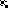 